28.05.2020Kl I TAPrzedmiot: produkcja roślinna w praktyceTemat:   Organizmy szkodliwe podlegające obowiązkowi zwalczaniaJak wiecie ochrona roślin jest bardzo ważnym elementem ochrony przyrody i środowiska rolniczego. Minister rolnictwa wydał nawet rozporządzenie dotyczące tego faktu. Jest to ROZPORZĄDZENIE MINISTRA ROLNICTWA l ROZWOJU WSI z dnia 18 września 2001r. w sprawie zwalczania organizmów szkodliwych. Chętne osoby zachęcam do zapoznania z tym dokumentem.A teraz praca dla wszystkich tych, którzy lubią wyzwania poniżej umieszczone zostaną zdjęcia szkodników i chorób roślin spróbujcie zgadnąć co to za szkodnik czy choroba. Najlepsi maja gwarancje dobrej oceny zachęcam do zadania! Pozdrawiam Beata Podbielska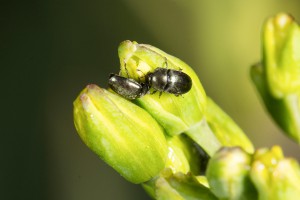 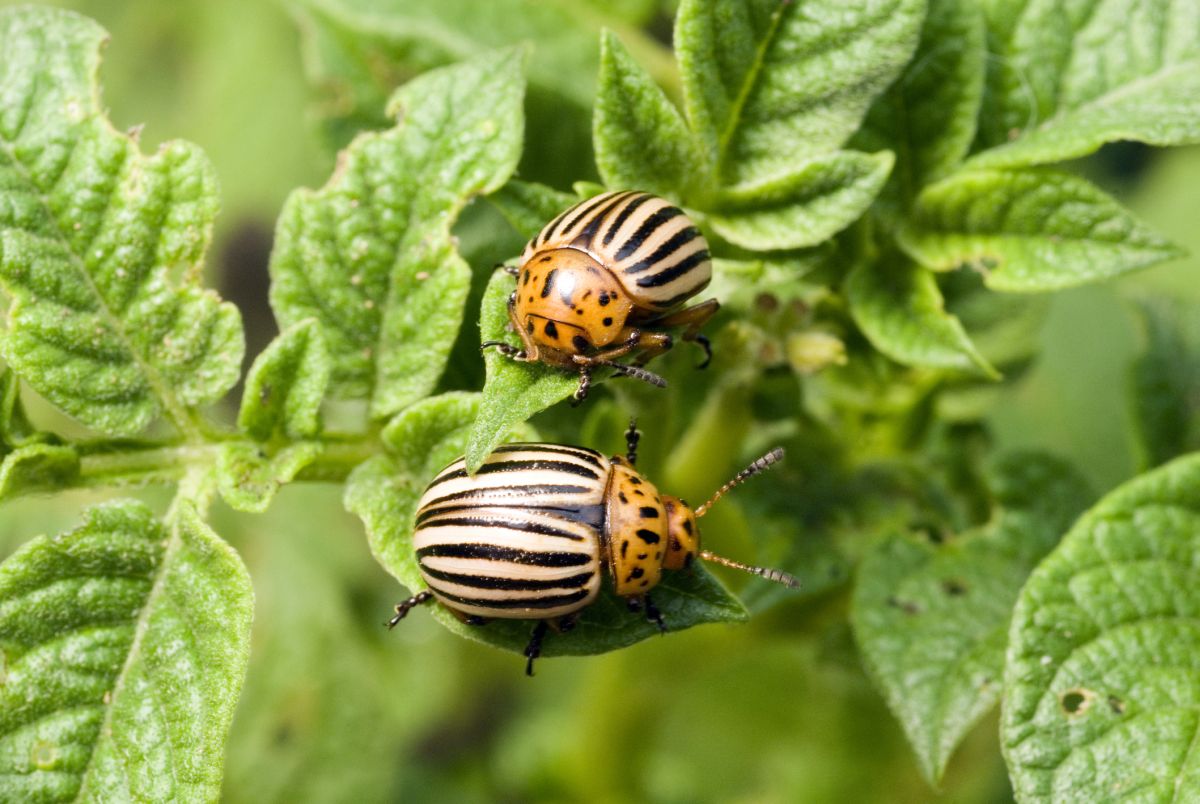 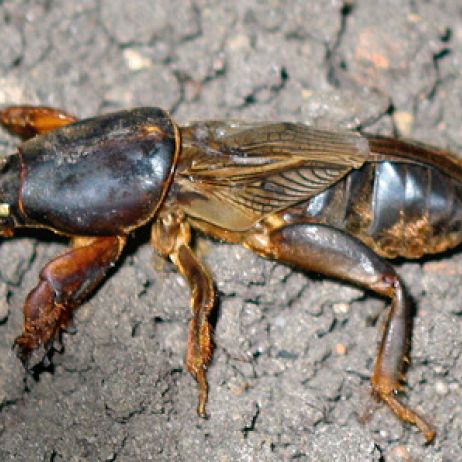 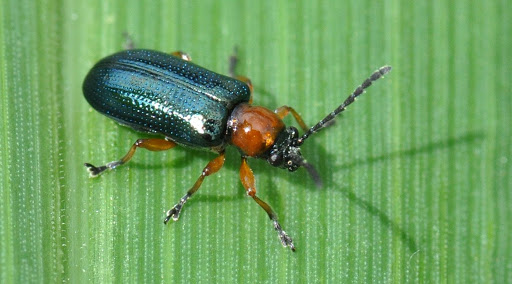 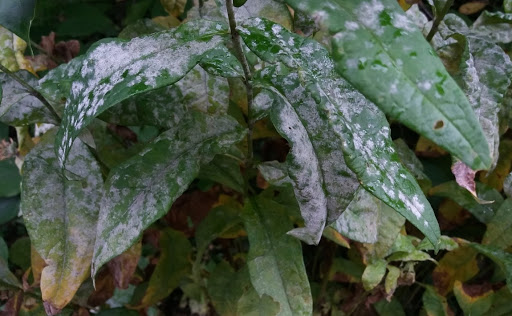 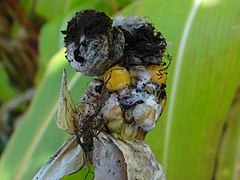 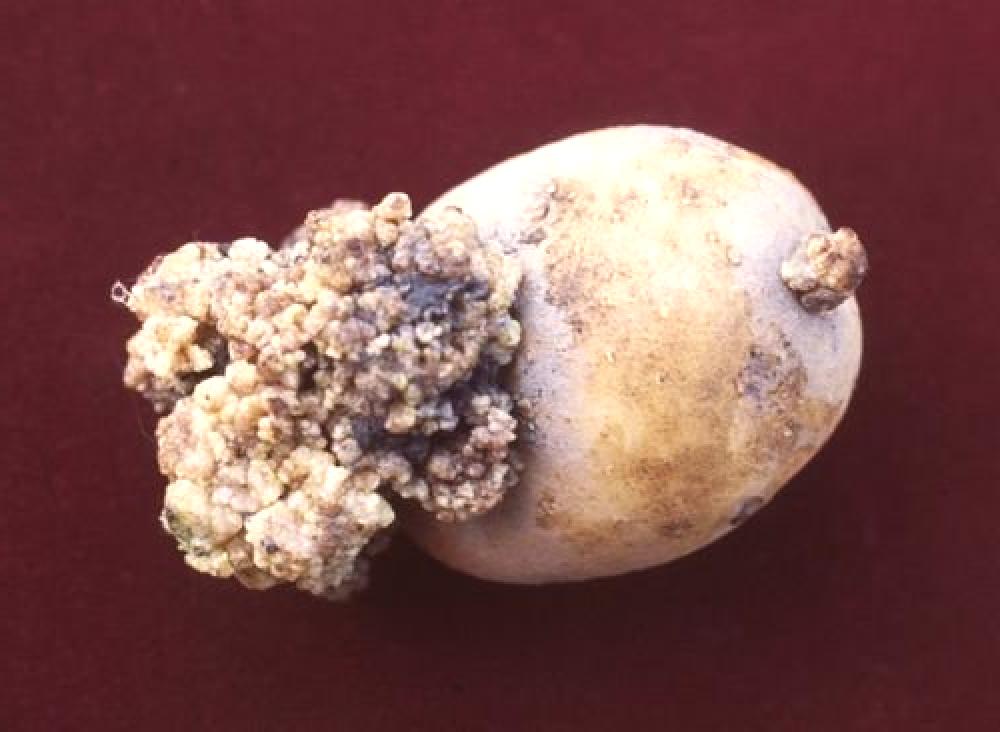 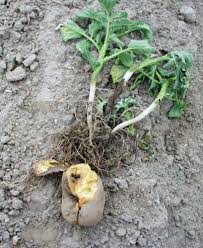 